Cygnet Nursery  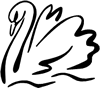 Parent Partnership PolicyAt Cygnet Nursery we believe that parents and staff need to work together in a close partnership in order for children to receive the quality of care and early learning to meet their individual needs.  We welcome parents as partners and support a two-way sharing of information that helps establish trust and understanding.  We are committed to supporting parents in an open and sensitive manner to be an integral part of the care and early learning team within the nursery.Our policy is to:Recognise and support parents as their child’s first and most important educators and to welcome them into the life of the nursery.Generate confidence and encourage parents to trust their own instincts and judgement regarding their own child.Welcome all parents into the nursery at any time.Welcome nursing mothers. The nursery will make available a private area whenever needed to offer space and privacy to nursing mothers.Ensure nursery documentation and communications are provided in different formats to suit each parent’s needs. Ensure that all parents are aware of the nursery’s policies and procedures. Our full policy documents are available to parents at all times in Tracy’s Office. Maintain regular contact with parents to help us to build a secure and beneficial working relationship for their children.Support parents in their own continuing education and personal development including helping them to develop their parenting skills and inform them of relevant conferences, workshops and training.Create opportunities for parents to talk to other adults in a secure and supportive environment through such activities as open days, parent’s evenings, seasonal Fayre’s etc.Inform parents about the range and type of activities and experiences provided for children, the daily routines of the setting, the types of food and drinks provided for children and events through newsletters, posters and the nursery website.Operate a key-person system to enable parents to establish a close working relationship with a named practitioner and to support two-way information sharing about each child’s individual needs both in nursery and at home. Parents are given the name of the Key-person of their child and the role when the child starts.Inform parents on a regular basis i.e February, June & October about their child’s progress and involve them in shared record keeping. Parent’s evenings will be held twice a year. The nursery will consult with parents about the times of meetings to avoid excluding anyone.Actively encourage parents to contribute to children’s learning through sharing observations, interests and experiences from home. This may be verbally, sharing photographs or in written form.Agree the best communication method with parents e.g email, face-to-face, telephone and share information about the child’s day e.g food eaten, activities, sleep times etc.Consider and discuss all suggestions from parents concerning the care and early learning of their child and nursery operation.Provide opportunities and support for all parents to contribute their own skills, knowledge and interests to the activities of the nursery.Inform all parents of the systems for registering queries, compliments, complaints or suggestions and to check that these systems are understood by parents.Make sure all parents have access to our written complaints procedure, share information about the Early Years Foundation Stage, young children’s learning in the nursery, how parents can further support learning at home and where they can access further information.Provide a written contract between the parent(s) and the nursery regarding conditions of acceptance and arrangements for payment.Respect the family’s religious and cultural backgrounds and beliefs accommodate any special requirements whenever possible and practical to do so.Inform parents how the nursery supports children with special educational needs and disabilities.Find out the needs and expectations of parents. We will do this through regular feedback via questionnaires, suggestion system and encouraging parents to review working practices. We will evaluate any responses and use these to promote nursery practice, policy and staff development.(Policies & Procedures)Reviewed & Updated:  March 2021.  BY:  TW  /  Next Review Due:  March 2022.               